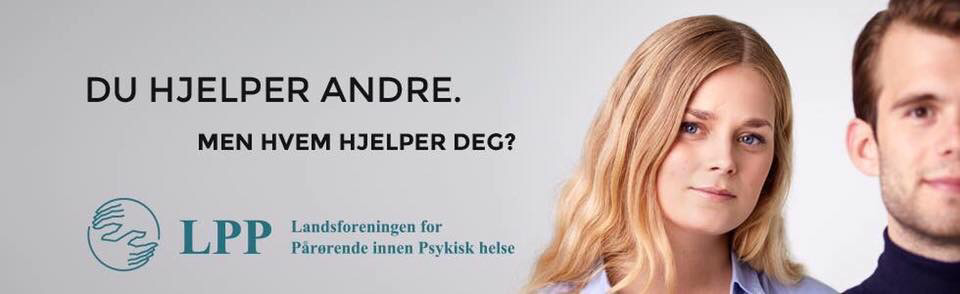 Innkalling til årsmøte i LPP Ålesund og omegn 24.02.2020 19.00-21.00 på Hjelpern i Parkgata 10 i Ålesund SAKSLISTE:Godkjenning av møteinnkallingKonstituering og godkjenning av medlemmer med stemmerettValg av møtelederValg av sekretærValg av to til å underskrive protokollenÅrsmelding for 2019Regnskap for 2019Budsjett for 2020Innsendte sakerValgOm du har saker du ønsker å ta opp på årsmøtet, send det til lppalesund@gmail.com eller ta kontakt med leder på telefon 40108272 innen 10 februar. Ikke betalt medlemskontingenten? Du må ha betalt for å være stemmeberettiget under årsmøtet. Vi håper alle medlemmer blir med oss videre i 2020.På vegne av styret i LPP Ålesund og omegnEva-Brit Langva Ålesund 20 januar 2020